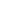 Mise à jour le 14 01 20. Fiche premier contact : fiche de renseignements et fiche descriptive de ta situation.`Nous travaillons sur one Drive, nous t’expliquerons. Tableau ci-après à compléter page 2.Coordonnées de ceux qui suivront ton dossierTéléphoneMailFonctionHenri SIVY06/12/80/24/02henri.sivy@gmail.comEvelyne SALLANNE06/43/89/02/35evelynesallanne@gmail.comSNEP S2Tes informations personnellesTéléphones Mobile et/ ou fixe MailDate de naissanceDate départ à la retraiteAdresse persoNom et Adresse établissement Autonome de solidaritéSavoir si tu es assuré(e) peut être utile dans certains cas : conflits avec parents notammentOUI NON MAIFOUI NONTu inscris les dates sous cette formePour le 1 janvier 2020 tu écriras :01/01/20Décris succinctement l’événement ou les évènements.LES FAITSNom du fichier Word ou PDF que tu nous envoies correspondant à l’événement (pas de JPG s’il te plait, pas de photo)